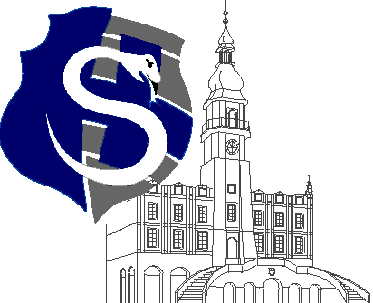 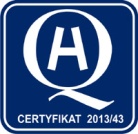 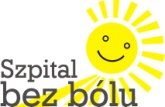 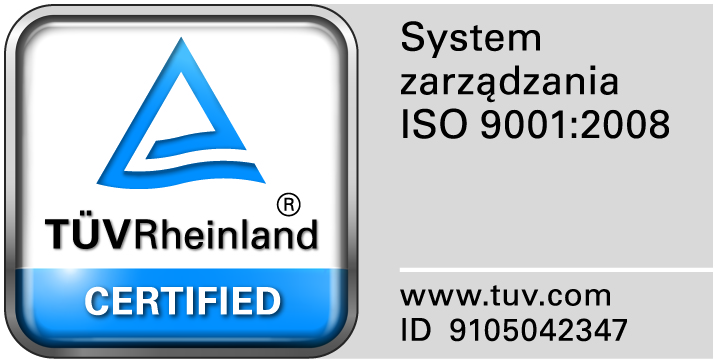 					                                                                                                                  									Zamość 2018-03-06							Wszyscy Zainteresowani WykonawcyDotyczy: Przetargu nieograniczonego na dostawę  ambulansu medycznego w formie leasingu finansowego, nr sprawy 2/PN/18.WYJAŚNIENIA ZWIĄZANE Z TREŚCIĄ SIWZDziałając zgodnie z art. 38 ust. 1 ustawy Prawo zamówień publicznych (tekst jednolity: Dz. U. z 2013 r. poz. 907, 984, 1047 i 1473 oraz z 2014r. poz. 423,768,811,915,1146 i 1232), w związku z pytaniami  dotyczącymi treści Specyfikacji Istotnych Warunków Zamówienia – Zamawiający przesyła treść pytań nadesłanych do w/w postępowania wraz z odpowiedziami.Pytanie nr 1  Czy Zamawiający może potwierdzić , że chodzi o finansowanie na podstawie leasingu finansowego? W projekcie umowy w par.5 Zamawiający ustalił tryb wykupu pojazdu po zakończeniu umowy leasingu, taki zapis jest typowy dla finansowania na podstawie leasingu operacyjnego. W leasingu finansowym sprzedaż pojazdu następuje w dniu podpisania umowy – spłata rat jest rozłożona na okres leasingu. Dodatkowo w finansowaniu na podstawie leasingu finansowego podatek VAT od nabycia towaru i marży finansowej w wysokości 23% należy zapłacić z góry na podstawie wystawionej faktury sprzedaży. Jeżeli Zamawiający miał na myśli finansowanie na podstawie leasingu operacyjnego to prosimy o potwierdzenie , że wykup przedmiotu leasingu po zakończeniu umowy leasingu może wynosić 1,00% wartości początkowej.Odpowiedź: Zamawiający miał na myśli finansowanie na podstawie leasingu operacyjnego. W związku z powyższą odpowiedzią zamawiający zmienia SIWZ i projekt umowy, zastępujące zapis leasing finansowy na leasing operacyjny. Zmianie ulega termin składania i otwarcia ofert. Wszystkie zmienione dokumenty udostępniamy na naszej stronie internetowej.Pytanie nr 2  Czy Zamawiający może przesłać mailem lub umieścić na stronie postępowania dokumenty wymienione poniżej , celem weryfikacji zdolności leasingowej Zamawiającego?Dokumenty :bilans z rachunkiem wyników za 2017 r. , sprawozdanie finansowe za 2016 r. wraz z opinią biegłego rewidentaOdpowiedź: Zamawiający udostępnia w/w dokumenty na stronie internetowej.